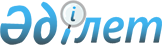 О внесении изменений и дополнения в решение Илийского районного маслихата от 26 апреля 2017 года № 12-60 "Об утверждении методики оценки деятельности административных государственных служащих корпуса "Б" аппарата Илийского районного маслихата"
					
			Утративший силу
			
			
		
					Решение маслихата Илийского района Алматинской области от 8 июня 2017 года № 13-70. Зарегистрировано Департаментом юстиции Алматинской области 10 июля 2017 года № 4277. Утратило силу решением Илийского районного маслихата Алматинской области от 29 марта 2018 года № 25-123
      Сноска. Утратило силу решением Илийского районного маслихата Алматинской области от 29.03.2018 № 25-123 (вводится в действие со дня его первого официального опубликования).
      В соответствии с пунктом 5 статьи 33 Закона Республики Казахстан от 23 ноября 2015 года "О государственной службе Республики Казахстан", приказом Председателя Агентства Республики Казахстан по делам государственной службы и противодействию коррупции от 29 декабря 2016 года № 110 "О некоторых вопросах оценки деятельности административных государственных служащих" (зарегистрирован в Реестре государственной регистрации нормативных правовых актов № 14637), Илийский районный маслихат РЕШИЛ:
      1. Внести в решение Илийского районного маслихата "Об утверждении методики оценки деятельности административных государственных служащих корпуса "Б" аппарата Илийского районного маслихата" от 26 апреля 2017 года № 12-60 (зарегистрирован в Реестре государственной регистрации нормативных правовых актов № 4207, опубликован 19 мая 2017 года в газете "Или таны") следующие изменения и дополнение:
      в Методике оценки деятельности административных государственных служащих корпуса "Б" аппарата Илийского районного маслихата, утвержденной указанным решением:
      пункты 17, 18 изложить в новой редакции:
      "17. Поощрительные баллы выставляются за показатели деятельности, превышающие средние объемы текущей работы, а также виды деятельности, являющиеся сложными в содержательном и/или организационном плане согласно приложению 1-1 к настоящей Методике.
      18. Показатели деятельности, превышающие средние объемы текущей работы и сложные виды деятельности распределены по пятиуровневой шкале в порядке возрастания объема и сложности осуществляемой работы от "+1" до "+5" баллов. При этом, в число поощряемых показателей и видов деятельности могут входить как фиксируемые, так и не фиксируемые в Единой системе электронного документооборота и Интранет-портале государственных органов документы и мероприятия.
      За каждый поощряемый показатель или вид деятельности служащему корпуса "Б" непосредственным руководителем присваиваются баллы согласно приложению 1-1 к настоящей Методике.";
      дополнить приложением 1-1 согласно приложению к настоящему решению.
      2. Контроль за исполнением настоящего решения возложить на руководителя аппарата Илийского районного маслихата Калиева Канатбека Зейнелгабдиновича.
      3. Настоящее решение вступает в силу со дня государственной регистрации в органах юстиции и вводится в действие со дня его первого официального опубликования.  Шкала баллов за поощряемые показатели и виды деятельности административных государственных служащих корпуса "Б" аппарата Илийского районного маслихата
					© 2012. РГП на ПХВ «Институт законодательства и правовой информации Республики Казахстан» Министерства юстиции Республики Казахстан
				
      Председатель сессии

      Илийского районного

      маслихата

Е. Турумбетов

      Секретарь

      Илийского районного 

      маслихата

Р. Абилова
Приложение к решению Илийского районного маслихата от "8" июня 2017 года № 13-70 Приложение 1-1 к Методике оценки деятельности административных государственных служащих корпуса "Б" аппарата Илийского районного маслихата
Баллы 
 Поощряемые показатели и виды деятельности
5 балл

 
Подготовка материалов к сессиям районного маслихата, заседаниям акимата района, районного общественного совета, постоянных комиссии районного маслихата 
5 балл

 
Своевременное проведение корректировки в составы территориальной, окружных и участковых избирательных комиссии
5 балл

 
Разработка проектов нормативных правовых актов, проведение правового мониторинга нормативных правовых актов
5 балл

 
Организация деятельности конкурсной комиссии по государственным закупкам товаров, работ и услуг, а также проведение государственных закупок товаров, работ и услуг способом запроса ценовых предложений из одного источника
5 балл

 
Составление, утверждение, исполнение индивидуальных планов финансирования, бюджетного планирования, сводного плана финансово - хозяйственной деятельности
5 балл

 
Качественная организация деятельности аттестационной, конкурсной, дисциплинарной и оценочной комиссии
5 балл

 
Своевременное и качественное исполнение объемных и срочных заданий вышестоящих государственных органов и секретаря районного маслихата
4 балл 
Подготовка докладов, статей, публикаций и информации о деятельности районного маслихата и постоянных комиссии 
4 балл 
Качественная обработка и сдача документов в архив
4 балл 
Участие по согласованию в организации проведения выборов Президента Республики Казахстан, депутатов Парламента Республики Казахстан, маслихатов, членов иных органов местного самоуправления, акимов сельских округов, города районного значения
3 балл
Рассмотрение обращений, требующих дополнительного изучения или проверки
3 балл
Осуществление претензионно-исковой деятельности при вынесении судебных актов в пользу маслихата
3 балл
Обеспечение полного охвата обучением государственных служащих аппарата маслихата, подлежащих обучению
3 балл
Организация и проведение разъяснительной работы 
2 балл 

 
Совмещение должностей и выполнение обязанностей временно отсутствующего (не менее 10 рабочих дней) государственного служащего
2 балл 

 
Осуществление наставнической деятельности
2 балл 

 
Выполнение неотложной и заранее непредвиденной работы
2 балл 

 
Своевременное обеспечение опубликования информационных материалов в средствах массовой информаций и на интернет-сайте районного маслихата
1 балл 
Участие в общественной жизни коллектива (спортивные и культурные мероприятия)
1 балл 
Подготовка текстов поздравительных, благодарственных писем от имени районного маслихата
1 балл 
Видео и фото съемка на сессиях районного маслихата, заседаниях постоянных комиссии и мероприятиях, проводимых аппаратом 